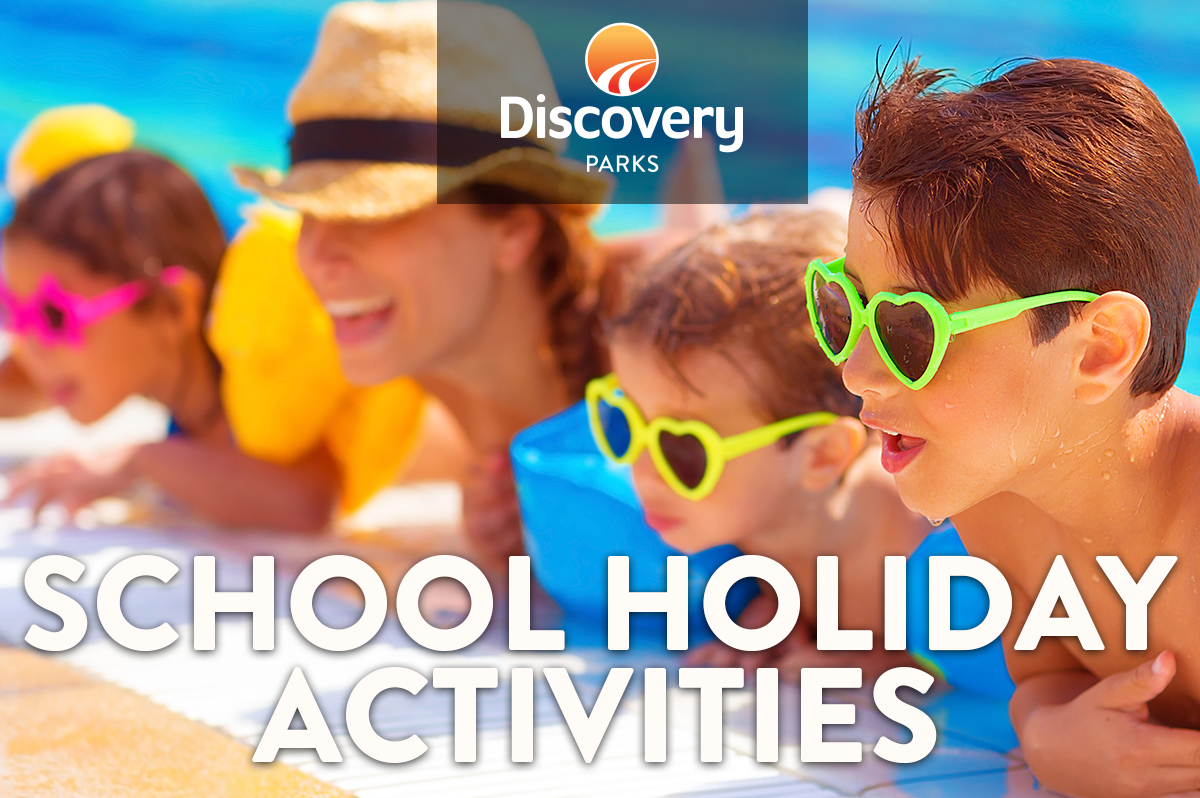 2019 WINTER SCHOOL HOLIDAYS
AT DISCOVERY PARKS – Lake BonneyLots and lots of great holiday fun for all the family. From Bonfires and Monster Marshmallows to movie nights and AFL matches on the Big Screen, there’s activities planned throughout the school holidays.DATETIMEACTIVITYVENUECOST5th July    6th July7th July    8th July9th July10th July 11th July12th July6.30pm7.30pm6.30pmAll dayAll dayAll dayAll day6pmMovie nightAFL – “Showdown” (Adelaide Crows v Port Power)Bonfire with Monster Marshmallows “Where’s Harry?”Treasure HuntColouring competitionPark QuizMovie nightLake shedLake shedLake shed          ReceptionReception           Reception            ReceptionLake shedfreefreefreefreefreefreefree       free13th July6pm Bonfire with Beef Ragout/mash/damper, Sausage Sizzle and Monster Marshmallows,AFL – GC Suns v Adelaide CrowsLake Shed$5/ $2/       2 for $114th July5.30pmAFL – Port Power v Brisbane LionsLake ShedFree15th JulyAll DayPuzzle DayReceptionFree16th JulyAll day“Where’s Harry?”Receptionfree17th JulyAll dayTreasure HuntReceptionfree18th JulyAll dayColouring competitionReceptionfree19th July6pmBonfire with Monster MarshmallowsAFL – Adelaide Crows v EssendonLake Shedfree20th July 6.30pmMovie NightLake shedfree21st July7:30amPancake BreakfastLake shed$2